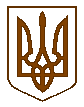 Білокриницька сільська радаРівненського району Рівненської областіВИКОНАВЧИЙ КОМІТЕТРІШЕННЯ17  червня   2021  року                                                                                      № 139Про переведення садового  будинку  у житловий будинок	Розглянувши  заяву  гр. Уштик Надії Петрівни  про переведення садового будинку у житловий будинок, який розташований в масиві для ведення садівництва «Криниченька», будинок № 341В  на території Білокриницької  сільської  ради      Рівненського    району    Рівненської області на підставі:витягу з державного реєстру речових прав на нерухоме майно                             про реєстрацію права власності  на садовий будинок, індексний номер витягу 258977268  від 29.05.2021 р.;звіту про проведення технічного огляду дачного (садового) будинку, виданого ФОП Семенюк Р.В.          Садовий будинок, який знаходиться в масиві для ведення садівництва  «Криниченька», будинок № 341В на території Білокриницької сільської ради Рівненського району Рівненської області, належить на праві приватної власності гр. Уштик Н.П. та відповідає державним будівельним нормам житлового будинку.Виходячи із вищевикладеного, керуючись ст. 8 Житлового кодексу України, ч.1 ст. 29 ст. 379 Цивільного кодексу України, Порядку переведення дачних і садових будинків, що відповідають державним будівельним нормам, у жилі будинки, затвердженого Постановою Кабінету Міністрів України від                    29 квітня 2015 року № 321, виконавчий комітет Білокриницької сільської радиВИРІШИВ:Перевести садовий будинок № 341В, який знаходиться в масиві для ведення садівництва  «Криниченька» на території Білокриницької  сільської ради   Рівненського    району    Рівненської області в житловий будинок, який належить на праві власності гр. Уштик Н.П. загальною площею –                   101,9 кв.м. та житловою  площею – 43,2  кв.м.Сільський голова                                                                         Тетяна ГОНЧАРУК